RIUNIONE DEL CONSIGLIO DELLA CLASSE  1a SEZ. __ ISTITUTO PROFESSIONALE PER GLI SCRUTINI FINALI a.s. 2023/2024L'anno duemilaventiquattro addì _____ del mese di giugno alle ore  __:__  si è riunito, nell’aula n. ___ della sede dell’I.T.E. ”Quintino Sella”, il  Consiglio di  Classe per procedere alle operazioni di scrutinio finale della classe Ia sez. ___  sede associata I.I.S. “Luigi Lagrange”.Presiede il Dirigente scolastico, Marcellina Longhi, (o il Prof. _____________ delegato dal D.S.) funge da segretario il prof. ______________________________.Il Presidente constata e dà atto che, da una verifica dei partecipanti.Risultano assenti i docenti:__________________________________________________________________________________________________________________________________________________Risultano presenti i docenti:______________________ (__________________________________________________)______________________ (__________________________________________________)______________________ (__________________________________________________)______________________ (__________________________________________________)______________________ (__________________________________________________)______________________ (__________________________________________________)______________________ (__________________________________________________)______________________ (__________________________________________________)______________________ (__________________________________________________)______________________ (__________________________________________________)______________________ (__________________________________________________)______________________ (__________________________________________________)______________________ (__________________________________________________)______________________ (__________________________________________________)______________________ (docente incaricato di sostituire il prof./la prof.ssa  ________________   che risulta assente giustificato/a)______________________ (docente incaricato di sostituire il prof./la prof.ssa  ________________   che risulta assente giustificato/a)______________________ (docente incaricato di sostituire il prof./la prof.ssa  ________________   che risulta assente giustificato/a)______________________ (docente incaricato di sostituire il prof./la prof.ssa  ________________   che risulta assente giustificato/a)Riconosciuta la validità della seduta, il presidente la apre richiamando l’attenzione sulle disposizioni vigenti in materia.Per il corrente anno scolastico 2023/2024, la valutazione periodica e finale degli apprendimenti e del comportamento per le classi non terminali è effettuata in via ordinaria, tenendo a riferimento il D.P.R. n. 122/2009. Ai sensi dell’articolo 4, comma 5, del d.P.R. n. 122 del 2009, sono ammessi alla classe successiva gli studenti che in sede di scrutinio finale conseguono un voto di comportamento non inferiore a sei decimi e una votazione non inferiore a sei decimi in ciascuna disciplina. La valutazione degli apprendimenti e delle attività svolte in modalità a distanza produce gli stessi effetti delle attività didattiche svolte in presenza, ai sensi di quanto disposto dal decreto legge 31 dicembre 2020, n. 183, convertito, con modificazioni, nella legge 26 febbraio 2021, n. 21. Nel caso in cui il voto di profitto dell’insegnamento trasversale di Educazione civica sia inferiore ai sei decimi, opera, in analogia alle altre discipline, l’istituto della sospensione del giudizio. L’accertamento del recupero delle carenze formative relativo all’Educazione civica è affidato, collegialmente, a tutti i docenti che hanno impartito l’insegnamento nella classe, secondo il progetto d’istituto.Ricorda altresì che :non è consentito astenersi dal voto in nessun caso;che tutti i presenti sono tenuti all’obbligo della stretta osservanza del segreto d’ufficio e che l’eventuale violazione comporta sanzioni disciplinari;nelle deliberazioni prese a maggioranza, occorre registrare i nomi dei docenti che hanno espresso voto favorevole e dei docenti che hanno espresso voto contrario; ove non vi sia dissenso, le deliberazioni si intendono adottate all’unanimitàche i voti devono essere assegnati dal Consiglio di Classe, su proposta dei singoli docenti , in base ad un giudizio brevemente motivato, desunto dalla valutazione del primo e del secondo quadrimestre, che deve  riflettere la complessità del processo di apprendimento maturato nel contesto dell’attuale emergenza epidemiologicache il voto di condotta è unico ed è assegnato dal Consiglio di Classe su proposta del Coordinatore in base agli indicatori deliberati nella seduta del Collegio dei docenti del 10/05/2024 ,  in conformità con le vigenti disposizioni;che il voto di educazione civica è unico ed è assegnato dal Consiglio di Classe su proposta del Coordinatore dell’insegnamento in base agli indicatori deliberati nella seduta del Collegio dei docenti del 21/12/2020 ,  in conformità con le vigenti disposizioni;nelle deliberazioni prese a maggioranza, in caso di parità, prevale il voto del presidenteil voto espresso dall’insegnante di religione cattolica, se determinante, diviene un giudizio motivato iscritto a verbale.Il Presidente richiama i criteri di giudizio deliberati dal Collegio Docenti nella seduta del 10/05/2024.Al fine di assicurare omogeneità di comportamenti nei vari consigli di classe, i criteri determinati dal collegio dei docenti per lo svolgimento degli scrutini nella  seduta del 10 maggio 2024 sono fatti propri totalmente dal presente consiglio.Prima di dare inizio alle operazioni di scrutinio, il Presidente richiama le disposizioni di legge sullo svolgimento dello scrutinio, raccomanda in particolare il  rigoroso rispetto della procedura approvata dal Collegio docenti con nella seduta del 10 maggio 2024.Il C.C. quindi:ammette alla classe successiva lo studente per il quale esprime una valutazione positiva (tutte sufficienze), anche a seguito degli interventi di recupero seguiti. Nel caso in cui la promozione avvenisse pur in presenza di qualche incertezza non rilevante, verranno assegnati dei compiti di ripasso e di approfondimento, da correggere nella prima settimana di lezione. Il piccolo aiuto comparirà nel verbale del Consiglio di classe e sarà segnalato con lettera alla famiglianon ammette alla classe successiva lo studente che riporta in più discipline valutazioni insufficienti tali da determinare carenze complessive che pregiudicano il raggiungimento degli obiettivi formativi e di contenuto propri delle discipline interessate nonostante la frequenza di appositi interventi di recupero, in considerazione anche della difficoltà (o impossibilità) ad organizzare il proprio studio in maniera autonoma e coerente con le linee di programmazione indicate dai docentirinvia la formulazione del giudizio finale («giudizio sospeso») per lo studente che riporta in una o più discipline valutazioni insufficienti, considerando possibile per l’alunno il raggiungimento degli obiettivi formativi e di contenuto propri delle discipline interessate, entro il termine dell’a.s. mediante lo studio svolto autonomamente o attraverso la frequenza di appositi interventi di recupero.  Il Collegio dei Docenti ritiene, inoltre, che ad un allievo sia opportuno sospendere il giudizio in presenza di più di tre discipline insufficienti (numero che riflette realisticamente la possibilità di superare difficoltà da parte di uno studente che nel corso dell'anno intero ha già usufruito di recuperi in itinere e in orario extracurriculare) solo dietro accurata e motivata valutazione del consiglio di classeper le classi prime dell’I.P. effettua, al termine del primo anno, la valutazione intermedia concernente i risultati delle unità di apprendimento inserite nel P.F.I. A seguito della valutazione, il consiglio di classe comunica alla studentessa o allo studente le carenze riscontrate ai fini della revisione del P.F.I. e della definizione delle relative misure di recupero, sostegno ed eventuale riorientamento da attuare nell’ambito della quota non superiore a 264 ore nel biennioImmediatamente il C.C. sceglie e comunica alle famiglie gli interventi didattici finalizzati al recupero dei debiti formativi:stesura di un percorso autonomo di studio individualefrequenza ad un corso di consolidamento/rinforzo delle competenze disciplinari nel periodo compreso fra il termine dell’a.s. e il 12 luglio; la famiglia che non intende avvalersi dell’offerta formativa di recupero proposta dalla scuola deve comunicarlo per iscrittoIl raggiungimento degli obiettivi sarà valutato mediante apposite prove di accertamento che saranno svolte nella prima settimana di settembrePrima di dare inizio alle operazioni di scrutinio, il Presidente richiama le disposizioni di legge sullo svolgimento dello scrutinio, raccomanda in particolare il più rigoroso rispetto delle norme che regolano il segreto d’ufficio e riceve dai singoli docenti l’assicurazione che le valutazioni degli allievi sono state formulate sulla base di un congruo numero di prove scritte ed orali.In particolare il Presidente richiama il contenuto della nota 11981/2019 della quale si riporta un estratto:Il Consiglio di classe, quindi, dopo aver accertato la presenza del requisito di frequenza del 75% del monte ore personalizzato, ovvero il diritto alla deroga in presenza di gravi motivi, tenendo conto dei criteri adottati dal Collegio dei docenti, procede alla valutazione degli apprendimenti disciplinari sulla base delle proposte di voto dei docenti titolari, delle competenze maturate, delle motivazioni e delle attitudini degli studenti.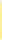 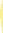 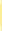 In esito a tale valutazione sono possibili i seguenti esiti Il Presidente, dopo aver richiamato la normativa vigente, invita i docenti a relazionare, con riferimento al piano di lavoro, sugli obiettivi conseguiti e sul grado di preparazione e di profitto realizzato dagli studenti e sottolinea che la responsabilità di ogni decisione spetta all’intero consiglio di classe sulla base di una valutazione globale “sulla diligenza”  il profitto e tutti gli altri fattori che interessano l’attività scolastica e il profilo formativo dell’alunno.Sono presenti agli atti sia i giudizi analitici in caso di insufficienza sia le proposte di voto.Si procede quindi con le operazioni di scrutinio.1)  ESAME DELLA SITUAZIONE GENERALE DELLA CLASSESi esamina la situazione generale della classe:Svolgimento dei programmi (gli obiettivi programmatici del piano annuale sono stati tutti raggiunti? Tutti o in parte? Quali gli ostacoli?  ecc.):______________________________________________________________________________________________________________________________________________________________________________________________Partecipazione al dialogo educativo (comportamento scolastico, frequenza, ecc.): ______________________________________________________________________________________________________________________________________________________________________________________________Profitto generale:______________________________________________________________________________________________________________________________________________________________________________________________2) VALIDAZIONE ANNO SCOLASTICO  Il DS richiama quanto deliberato al collegio del 10/05/2024 relativamente alle tipologie di assenza ammesse a deroga ai fini della validazione dell’anno scolastico:le tipologie di assenze ammesse a deroga del limite minimo di presenze per la validità dell’a.s.: Motivi di salute in forma ricorrente e/o saltuaria dovuti ad eventi imprevisti, sempre in presenza di certificazione medicaMotivi personali e/o di famiglia e/o derivanti da disagi familiari e/o sociali. Impegni sportivi certificati dalle società sportive o pratica artistica, musicale o coreutica. Donazioni di sangue Ogni consiglio di classe, valutando caso per caso, ha facoltà di stabilire se derogare al limite minimo di presenze, anche in casi diversi da quelli previsti qualora si verifichino contestualmente entrambe le condizioni di seguito elencate: al mancato raggiungimento del limite di presenza hanno concorso gravi e comprovati motivi di forza maggiore la possibilità di valutazione del percorso formativo non risulta pregiudicata dalle discontinuità della frequenza È compito del consiglio di classe verificare, nel rispetto dei criteri definiti dal Collegio dei docenti e delle indicazioni della C.M. MIUR 20/2011, se il singolo allievo abbia superato il limite massimo consentito di assenze e se tali assenze, pur rientrando nelle deroghe previste dal Collegio dei docenti, impediscano, comunque, di procedere alla fase valutativa, considerata la non sufficiente permanenza del rapporto educativo.  Il C.d.C. ha, inoltre, dato periodicamente informazioni puntuali ad ogni studente e alla sua famiglia sulla quantità oraria di assenze accumulate. In apertura si procede alla validazione dell’anno scolastico di ciascun alunno ai sensi del D.P.R. 122/2009, art. 14, c. 7 e sulla base dei criteri di deroga deliberati dal Collegio dei docenti e si verifica che:tutti gli alunni della classe non hanno superato il numero di ore di assenza consentite dalla normativa vigente, per cui si può procedere allo scrutinio finale;tutti gli alunni della classe non hanno superato il numero di ore di assenza consentite dalla normativa vigente, ad eccezione dei seguenti alunni:alunno/a _____________________________________________________________, per il quale/la quale il Consiglio di Classe, vista la delibera del Collegio dei Docenti del 10/05/2024, decide di□ ammetterlo/a allo scrutinio finale ritenendo le assenze giustificate □ non ammetterlo/a allo scrutinio finale poiché non vi sono giustificazioni valide alle numerose assenze e poiché il Consiglio di classe ed i singoli docenti si trovano nell’impossibilità di esprimere una valutazione dell’alunno/a 2) ATTRIBUZIONE DEI VOTI DI CONDOTTASi discute il voto di condotta, tenendo conto della normativa (D.L. 137/2008, convertito in L. 169/2008, e D.M. 5/2009) che ha definito che:la valutazione del comportamento concorre, unitamente alla valutazione degli apprendimenti, alla valutazione complessiva dello studente, come indicato nella CM 50/2009: «Il voto di comportamento concorre, insieme alle valutazioni degli apprendimenti, alla definizione dei crediti scolastici della terzultima e della penultima classe», circolare che a sua volta richiama la CM 46/2009 che recita: «Con riferimento all’esame di Stato conclusivo del secondo ciclo di istruzione, si conferma che il voto di comportamento, per l'anno scolastico corrente [...] concorre alla determinazione della media dei voti ai fini sia dell'ammissione all’esame stesso sia della definizione del credito scolastico»;la valutazione del comportamento inferiore alla sufficienza, ovvero a 6/10, riportata dallo studente in sede di scrutinio finale, comporta la non ammissione automatica dello stesso al successivo anno di corso.Si discute il voto di condotta, tenendo conto della normativa vigente e si attribuiscono, quindi, i voti di condotta, secondo i parametri deliberati nella seduta del Collegio Docenti del 10 maggio 2024. Vengono considerate “aggravanti” la reiterazione di comportamenti e la mancata percezione dell’errore commesso, mentre vengono giudicate “attenuanti” la presa di coscienza e il comportamento conseguente alla sanzione ricevuta. Il CdC. presterà particolare attenzione a valutare e valorizzare i progressi ed i miglioramenti nel comportamento dimostrati dall’allievo nel periodo successivo all’applicazione delle sanzioni medesime. I voti di condotta risultano così definiti e motivati dalla scheda allegata (compilata seduta stante) al presente verbale.3) ESPRESSIONE DI GIUDIZIO FINALESulla base dei criteri deliberati dal Collegio dei Docenti, preso atto delle proposte di voto dei rispettivi insegnanti nelle singole discipline, si passa a delineare, per ogni alunno, tenendo conto della situazione della classe, un profilo delle capacità, dell’impegno e partecipazione, del profitto, della progressione nell’apprendimento, considerati anche gli interventi didattico-educativi ed integrativi frequentati ed ogni altro elemento utile, non ultima una condizione personale degna di particolare attenzione, al fine di procedere alle seguenti deliberazioni: A) GIUDIZIO DI AMMISSIONE ALLA CLASSE SUCCESSIVA1a) Il Consiglio di classe delibera all'unanimità l’ammissione alla classe successiva dei seguenti alunni che hanno:riportato  una valutazione positiva in tutte le disciplinematurato le competenze previsteil cui PFI non necessita di adeguamenti ____________________________________________________________________________________________________________________________________________________________________________________________________________________________________________________________________________________________________________________________________________________________________________________________________________________________________________________________________________________________________________________________________________________________________________________1b) Il Consiglio di classe delibera all'unanimità l’ammissione alla classe successiva dei seguenti alunni che hanno:riportato  una valutazione positiva in tutte le disciplinematurato le competenze previsteil cui PFI  necessita di adeguamenti all’inizio dell’anno scolastico successivo____________________________________________________________________________________________________________________________________________________________________________________________________________________________________________________________________________________________________________________________________________________________________________________________________________________________________________________________________________________________________________________________________________________________________________________in quanto  hanno riportato, con un piccolo aiuto, la sufficienza in tutte le discipline. Ciò in virtù del fatto che lo studente, a titolo previsionale, potrà seguire proficuamente il programma dell' a.s. successivo, per l’attitudine ad organizzare il proprio studio in maniera autonoma ma coerente con le linee di programmazione indicate dai docenti.A questi studenti verranno assegnati dei compiti di ripasso, approfondimento, riflessione. Il piccolo aiuto è segnalato con lettera alla famiglia, compilata  seduta stante, inviata tramite segreteriaRisultano in tal modo ammessi alla classe successiva:B) AMMISSIONE CON REVISIONE DEL PFISi esaminano quindi gli alunni che presentano insufficienze in una o più discipline (vedi scheda/e motivazione insufficienze).Dopo attento e circostanziato esame delle singole situazioni, previa analisi dei criteri di inizio verbale, il Consiglio delibera l’ammissione  l’ammissione con revisione del PFI  dei seguenti allievi, in quanto, a titolo previsionale, ritenendo che siano in grado di raggiungere gli obiettivi formativi e di contenuto propri delle discipline interessate, facendo riferimento alle indicazioni date dai docenti delle materie interessate, attraverso lo studio individuale estivo e la partecipazione ai corsi di recupero attivati dall’istituzione scolastica; dal 17 giugno 2024 al 12 luglio 2024 dovranno frequentare i corsi di recupero organizzati dalla scuola, impegnarsi in uno studio individuale attento e sostenere la prova di accertamento del recupero nei primi giorni del mese di settembre 2024. Tale decisione sarà  formalizzata con il piano individuale di recupero (compilato  seduta stante).In particolare risulta l’ammissione con revisione del PFI  con attività finalizzate al proficuo proseguimento della carriera scolastica: partecipazione agli interventi didattici programmati ordinariamente dalla scuola durante i mesi estivi per il recupero delle carenze rilevateper i seguenti allievi:C) GIUDIZIO DI NON AMMISSIONE ALLA CLASSE SUCCESSIVAIl Consiglio esamina infine gli alunni che presentano insufficienze gravi (vedi schede motivazione insufficienze), tali da determinare carenze complessive che pregiudicano il raggiungimento degli obiettivi formativi e di contenuto propri delle discipline interessate, pur in presenza di corsi di recupero estivi, in considerazione anche della difficoltà (o impossibilità) ad organizzare il proprio studio in maniera autonoma e coerente con le linee di programmazione indicate dai docenti. Si tiene conto altresì degli indicatori richiamati ad inizio verbale, i quali sono parte integrante della valutazione.  A seguito di attenta disamina della situazione di ciascun allievo, il Consiglio di classe rilevando UN AVVIO DELL’ANNO SCOLASTICO faticoso per la evidenziata mancanza dei PREREQUISITI DI BASE indispensabili ad affrontare l’articolazione interna e lo spessore culturale delle discipline nella classe……..UN PROGRESSIVO ANDAMENTO DELL’ANNO SCOLASTICO che non ha consentito di riscontrare miglioramenti consistenti per l’incapacità da parte dello studente di superare gli ostacoli via via emergenti , data la sua carente strumentazione di base , e per la sua palese indisponibilità allo studio rigoroso , all’applicazione sistematica , a qualsiasi forma di interesse per le discipline , alla partecipazione ai vari momenti del dialogo educativo;UN RISULTATO DELLE VOTAZIONI DEL PRIMO QUADRIMESTRE in cui sono presenti insufficienze anche in misura grave in numerose discipline non recuperate nonostante gli interventi di sostegno e recupero attivati dalla scuola;che nonostante le continue OFFERTE FORMATIVE strutturate dalla scuola (interventi individualizzati in classe , rallentamenti nello svolgimento del programma , spiegazioni reiterate ed esercitazioni ricorrenti mirate a conseguire gli obiettivi minimi programmati , possibilità di accedere alle iniziative di recupero)  lo studente non ha saputo organizzarsi per superare i livelli minimi di preparazione in diverse materie;che i RISULTATI DELLE PROVE DI VERIFICA orale, scritta, grafica, pratica, nonostante il congruo numero, sono ripetutamente negativi;che lo STATO ATTUALE DELLA PREPARAZIONE dell’allievo presenta ancora insufficienze gravi in numerose materie e risulta del tutto inadeguato alla frequenza della classe……..ritiene non sia possibile risanare le deficienze sottolineate mediante uno studio individuale estivo integrato da corsi di recupero, ma solo attraverso la permanenza per un ulteriore anno nella stessa classe , al fine di consentire all’allievo una più responsabile maturazione scolastica e personale per cui delibera quanto segue.Alle famiglie degli allievi non ammessi verrà data comunicazione preventiva dell'esito negativo dello scrutinio da parte del Coordinatore di classe.INFORMAZIONI RELATIVE AGLI ALUNNI AMMESSI/NON AMMESSI A MAGGIORANZAI) All’ammissione dell’alunno/a __________________________________________________sono favorevoli i prof. ____________________________________________________________________________________________________________________________________________________________________________________________________________________sono contrari i prof. ____________________________________________________________________________________________________________________________________________________________________________________________________________________Il Dirigente Scolastico esprime voto ❑ FAVOREVOLE ❑ CONTRARIO all’ammissione.L’alunno/a viene pertanto ❑ AMMESSO ❑ NON AMMESSO alla classe successiva.L’alunno/a ❑ viene ❑ non viene ammesso alla classe successiva con le seguenti motivazioni: ____________________________________________________________________________________________________________________________________________________________________________________________________________________________________________________________________________________________________________II) All’ammissione dell’alunno/a __________________________________________________sono favorevoli i prof. ____________________________________________________________________________________________________________________________________________________________________________________________________________________sono contrari i prof. ____________________________________________________________________________________________________________________________________________________________________________________________________________________Il Dirigente Scolastico esprime voto ❑ FAVOREVOLE ❑ CONTRARIO all’ammissione.L’alunno/a viene pertanto ❑ AMMESSO ❑ NON AMMESSO alla classe successiva.L’alunno/a ❑ viene ❑ non viene ammesso alla classe successiva con le seguenti motivazioni: ____________________________________________________________________________________________________________________________________________________________________________________________________________________________________________________________________________________________________________III)All’ammissione dell’alunno/a __________________________________________________sono favorevoli i prof. ____________________________________________________________________________________________________________________________________________________________________________________________________________________sono contrari i prof. ____________________________________________________________________________________________________________________________________________________________________________________________________________________Il Dirigente Scolastico esprime voto ❑ FAVOREVOLE ❑ CONTRARIO all’ammissione.L’alunno/a viene pertanto ❑ AMMESSO ❑ NON AMMESSO alla classe successiva.L’alunno/a ❑ viene ❑ non viene ammesso alla classe successiva con le seguenti motivazioni: ____________________________________________________________________________________________________________________________________________________________________________________________________________________________________________________________________________________________________________IV) All’ammissione dell’alunno/a __________________________________________________sono favorevoli i prof. ____________________________________________________________________________________________________________________________________________________________________________________________________________________sono contrari i prof. ____________________________________________________________________________________________________________________________________________________________________________________________________________________Il Dirigente Scolastico esprime voto ❑ FAVOREVOLE ❑ CONTRARIO all’ammissione.L’alunno/a viene pertanto ❑ AMMESSO ❑ NON AMMESSO alla classe successiva.L’alunno/a ❑ viene ❑ non viene ammesso alla classe successiva con le seguenti motivazioni: ____________________________________________________________________________________________________________________________________________________________________________________________________________________________________________________________________________________________________________V) All’ammissione dell’alunno/a __________________________________________________sono favorevoli i prof. ____________________________________________________________________________________________________________________________________________________________________________________________________________________sono contrari i prof. ____________________________________________________________________________________________________________________________________________________________________________________________________________________Il Dirigente Scolastico esprime voto ❑ FAVOREVOLE ❑ CONTRARIO all’ammissione.L’alunno/a viene pertanto ❑ AMMESSO ❑ NON AMMESSO alla classe successiva.L’alunno/a ❑ viene ❑ non viene ammesso alla classe successiva con le seguenti motivazioni: ____________________________________________________________________________________________________________________________________________________________________________________________________________________________________________________________________________________________________________Si procede alla stampa del tabellone in formato pdf da conservare agli atti della scuola  e all’apposizione sullo stesso della firma del dirigente scolasticoLetto, approvato e sottoscritto il presente verbale, la seduta è tolta alle ore __:__.		IL SEGRETARIO					IL PRESIDENTEAmmissione alla classesuccessiva1a)     Lo studente:ha riportato una valutazione positiva in tutte le discipline ha maturato le competenze previsteil P.F.I. non necessita di adeguamenti.ammesso alla classe secondaP.F.I.  confermatoAmmissione alla classesuccessiva1b)     Lo studente:ha riportato una valutazione positiva in tutte le discipline ha maturato le competenze previstema il P.F.I. necessita di adeguamenti (ad es.: in previsione di cambio di indirizzo, ecc.)ammesso alla classe seconda  P.F.I.  potrà essere modificato all’inizio dell’a.s. successivoAmmissione alla classesuccessiva1c)     Lo studente: ha riportato una valutazione negativa in una o più discipline e/o non ha maturato tutte le competenze previste. In questo caso il Consiglio di classe "comunica alla studentessa e allo studente le carenze riscontrate ai fini della revisione del P.F.I. e della definizione delle relative misure di recupero, sostegno ed eventuale ri-orientamento da attuare nell'ambito della quota non superiore a 264 ore nel biennio"lo studente è ammesso con revisione del P.F.I. ma vanno previsteattività finalizzate al proficuo proseguimento della carriera scolastica, quali:partecipazione nell'anno scolastico successivo ad attività didattiche mirate al recupero delle carenze riscontrate (es. frequenza di attività didattiche nelle classi del primo anno e/o in gruppi omogenei);partecipazione agli interventi didattici programmati ordinariamente dalla scuola durante i mesi estivi per il recupero delle carenze rilevate2NONammissione alla classe successiva2d) Lo studente:ha riportato valutazioni negative deficit nelle competenze attesetali da non poter ipotizzare il pieno raggiungimento degli obiettivi di apprendimento al termine del secondo anno, neanche a seguito della revisione del P.F.I. e/o di un miglioramento dell'impegno, della motivazione e dell'efficacia del processo di apprendimento. Lo studente NON è ammessoil P.F.I. è rimodulato, prorogandolo di un anno ed in  esso saranno previste le opportune attività per l'eventuale ri-orientamento e la valorizzazione delle competenze comunque maturate2NONammissione alla classe successivala votazione sul comportamento è inferiore a sei decimiLo studente NON è ammessoil P.F.I. è rimodulato, prorogandolo di un anno ed in  esso saranno previste le opportune attività per l'eventuale ri-orientamento e la valorizzazione delle competenze comunque maturateCognome NomeVoto di condottaunanimità / maggioranzaCOGNOME NOMEPER VOTO DI CONSIGLIO VENGONO PORTATE A 6 (SEI) LE VALUTAZIONE DELLE SEGUENTI DISCIPLINE (tra parentesi è riportata la valutazione proposta dal docente titolare della materia):all'unanimità  a maggioranza con n. ___ voti favorevoli e n. __contrariall'unanimità  a maggioranza con n. ___ voti favorevoli e n. __contrariall'unanimità  a maggioranza con n. ___ voti favorevoli e n. __contrariall'unanimità  a maggioranza con n. ___ voti favorevoli e n. __contrariall'unanimità  a maggioranza con n. ___ voti favorevoli e n. __contrariall'unanimità  a maggioranza con n. ___ voti favorevoli e n. __contrariall'unanimità  a maggioranza con n. ___ voti favorevoli e n. __contrariCOGNOME NOMEammissione con revisione del PFI  e partecipazione agli interventi didattici programmati ordinariamente dalla scuola durante i mesi estivi per il recupero delle carenze rilevate nelle seguenti disciplineall'unanimità  a maggioranza con n. ___ voti favorevoli e n. __contrariall'unanimità  a maggioranza con n. ___ voti favorevoli e n. __contrariall'unanimità  a maggioranza con n. ___ voti favorevoli e n. __contrariall'unanimità  a maggioranza con n. ___ voti favorevoli e n. __contrariall'unanimità  a maggioranza con n. ___ voti favorevoli e n. __contrariall'unanimità  a maggioranza con n. ___ voti favorevoli e n. __contrariall'unanimità  a maggioranza con n. ___ voti favorevoli e n. __contrariall'unanimità  a maggioranza con n. ___ voti favorevoli e n. __contrariCOGNOME NOMENON AMMISSIONE alla classe successiva con rimodulazione del PFIall'unanimità  a maggioranza con n. ___ voti favorevoli e n. __contrariall'unanimità  a maggioranza con n. ___ voti favorevoli e n. __contrariall'unanimità  a maggioranza con n. ___ voti favorevoli e n. __contrariall'unanimità  a maggioranza con n. ___ voti favorevoli e n. __contrariall'unanimità  a maggioranza con n. ___ voti favorevoli e n. __contrariall'unanimità  a maggioranza con n. ___ voti favorevoli e n. __contrariall'unanimità  a maggioranza con n. ___ voti favorevoli e n. __contrariall'unanimità  a maggioranza con n. ___ voti favorevoli e n. __contrari